UPAYA MENINGKATKAN SOSIAL EMOSIONAL MELALUI KEGIATAN MUSIC AND MOVEMENT PADA ANAK KELOMPOK  B  DI PAUD AL-MIRAH TANJUNG MORAWAT.A 2021-2022SKRIPSI OlehDEBORA JC HASIBUANNPM :181424009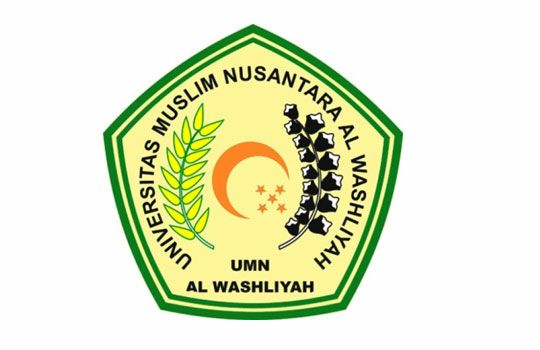 PROGRAM STUDI PG-PAUDFAKULTASKEGURUAN DAN ILMU PENDIDIKANUNIVERSITAS MUSLIM NUSANTARA AL WASHLIYAHMEDAN2022UPAYA MENINGKATKAN SOSIAL EMOSIONAL MELALUI KEGIATAN MUSIC AND MOVEMENT PADA ANAK KELOMPOK  B  DI PAUD AL-MIRAH TANJUNG MORAWAT.A 2021-2022SKRIPSI Diajukan Guna Memenuhi Salah Satu Syarat Untuk Memperoleh Gelar Sarjana Pendidikan (S.Pd)Pada Program Studi Pendidikan Guru - Pendidikan Anak Usia Dini (PG-PAUD)Universitas Muslim Nusantara Al Washliyah OlehDEBORA JC HASIBUANNPM :181424009PROGRAM STUDI PG-PAUDFAKULTASKEGURUAN DAN ILMU PENDIDIKANUNIVERSITAS MUSLIM NUSANTARA AL WASHLIYAHMEDAN2022